Toddler 2: Child Schedule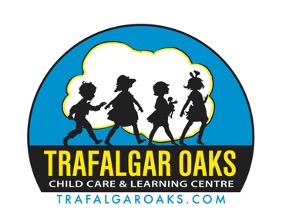 TimeActivity7:30 - 8:15Centre Opens. Open Snack. Free Play, Bathroom routine. 8:15 - 9:30Daily Programming, small group activities,9:30 - 9:45Bathroom routine and get ready to go outside9:45 - 10:45Outdoor time10:45 - 11:00Cubby, Bathroom routine,11:00 - 11:15Learning circle, prep for lunch 11:15 - 12:00Lunch and prep for sleep time12:00 - 2:00Sleep time2:00 - 2:30Wake-up , Bathroom routine, open snack2:30 - 2:45Cleanup snack, get ready for outdoor time 2:45 - 3:45Outdoor play.3:45 - 4:00Return from outdoors, Bathroom routine4:00 - 5:00Small groups and teacher guided activities 5:00 - 5:15Prepare for home time and head to the foyer for open play 5:30Centre closed 